г. Петропавловск-Камчатский				« 27 »  ноября  2017 годаВ целях уточнения отдельных положений приказа Министерства социального развития и труда Камчатского края от 22.01.2014   № 52-п «Об утверждении Порядка предоставления ежемесячной социальной выплаты неработающим пенсионерам, проживающим на территории Корякского округа»	ПРИКАЗЫВАЮ:Внести в приложение к приказу Министерства социального развития и труда Камчатского края от 22.01.2014  № 52-п «Об утверждении Порядка предоставления ежемесячной социальной выплаты неработающим пенсионерам, проживающим на территории  Корякского округа»     следующие изменения:в абзаце втором части 2.11 слова «пунктах 1 и 7» заменить словами «пунктах 1 и 8»;в части 2.19:а) в абзаце первом пункта 5  слова «с пунктом 8 части 2.9» заменить словами «с пунктом 6 части 2.9»;б) в абзаце первом пункта 6 слова «с пунктом 6 части 2.9» заменить словами «с пунктом 8 части 2.9»;3) в пункте 1 части 2.20 слова «региональной социальной доплаты к пенсии» заменить словами «социальной выплаты»;4) в абзаце пятом части 2.21 слова «3) непредставление» заменить словами «4) непредставление»;  5) в абзаце первом пункта 1 части 2.23 слова «либо информации об убытии пенсионера с места жительства в Корякском округе,» исключить;6) в  разделе 2 приложения 1:а) пункт 2 исключить;б) в пункте 4 слова «ул. Дальневосточная, д. 8» заменить словами                     «ул. Савченко, д. 23».2. Настоящий приказ вступает в силу через 10 дней после дня его официального опубликования.Министр								                 И.Э. Койрович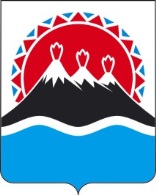 МИНИСТЕРСТВО СОЦИАЛЬНОГО РАЗВИТИЯ  И ТРУДАКАМЧАТСКОГО КРАЯПРИКАЗ №  1297-пО внесении изменений в приложение к приказу Министерства социального развития и труда Камчатского края от 22.01.2014                     № 52-п «Об утверждении Порядка предоставления ежемесячной социальной выплаты неработающим пенсионерам, проживающим на территории Корякского округа»